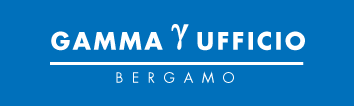 Bergamo lì 08 Aprile 2020	Spettabile	COMUNE DI VERDELLINO	Piazza don Martinelli 1	24040 VERDELLINORif.Ns.Off . 070/2020Oggetto: preventivo Toner per fax Ricoh ufficio segreteriaCon riferimento a quanto in oggetto, si invia preventivo per la fornitura di quanto richiestoTrasporto: a nostro carico.I.V.A. 22%: esclusa.Restiamo a Vostra completa disposizione per qualsiasi chiarimento in merito e con l’occasione porgiamo distinti saluti.	                                  		                              GAMMA UFFICIO S.r.l.-GAMMA UFFICIO srl-VIA Gorizia 4-24127 Bergamo Tel. 035402052-035402007-  info@gammaufficiosrl.191.it – www.gammaufficiobg.itImporto netto a Voi riservaton. 01 Toner fax Ricoh 3320€. 90,00+ iva